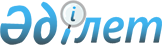 О признании утратившими силу некоторых постановленийПостановление акимата города Нур-Султана от 15 февраля 2021 года № 106-458. Зарегистрировано Департаментом юстиции города Нур-Султана 17 февраля 2021 года № 1309.
      В соответствии с пунктом 1 статьи 37 Закона Республики Казахстан от 23 января 2001 года "О местном государственном управлении и самоуправлении в Республике Казахстан", подпунктом 16) пункта 31 статьи 1 Закона Республики Казахстан от 25 ноября 2019 года "О внесении изменений и дополнений в некоторые законодательные акты Республики Казахстан по вопросам оказания государственных услуг", акимат города Нур-Султана ПОСТАНОВЛЯЕТ:
      1. Признать утратившими силу:
      1) постановление акимата города Астаны от 29 августа 2016 года № 106-1551 "Об утверждении регламентов государственных услуг, оказываемых в области здравоохранения в городе Астане" (зарегистрировано в Реестре государственной регистрации нормативных правовых актов за № 1065, опубликовано в Эталонном контрольном банке нормативных правовых актов Республики Казахстан от 20 октября 2016 года);
      2) постановление акимата города Астаны от 5 октября 2016 года № 106-1854 "Об утверждении регламентов государственных услуг, оказываемых в области здравоохранения в городе Астане" (зарегистрировано в Реестре государственной регистрации нормативных правовых актов за № 1077, опубликовано в Эталонном контрольном банке нормативных правовых актов Республики Казахстан от 21 ноября 2016 года).
      2. Руководителю Государственного учреждения "Управление общественного здравоохранения города Нур-Султан" в установленном законодательством Республики Казахстан порядке обеспечить:
      1) государственную регистрацию настоящего постановления в органах юстиции;
      2) в течение десяти календарных дней после государственной регистрации настоящего постановления направление его копии для официального опубликования в периодических печатных изданиях, распространяемых на территории города Нур-Султана;
      3) размещение настоящего постановления на интернет-ресурсе акимата города Нур-Султана после его официального опубликования;
      4) в течение десяти рабочих дней после государственной регистрации настоящего постановления представление в органы юстиции сведений об исполнении мероприятий, предусмотренных подпунктами 2), 3) настоящего пункта.
      3. Контроль за исполнением настоящего постановления возложить на заместителя акима города Нур-Султана Мәкена Б.М.
      4. Настоящее постановление вводится в действие по истечении десяти календарных дней после дня его первого официального опубликования.
					© 2012. РГП на ПХВ «Институт законодательства и правовой информации Республики Казахстан» Министерства юстиции Республики Казахстан
				
      Аким города Нур-Султан
